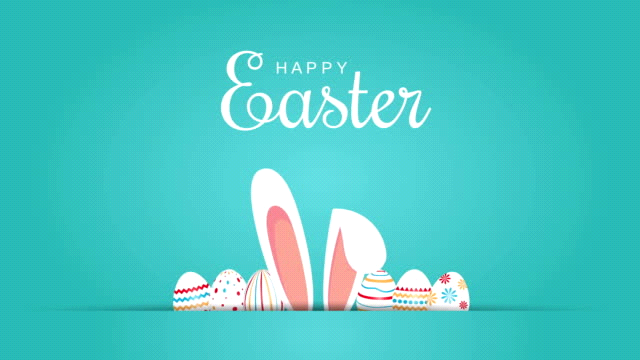 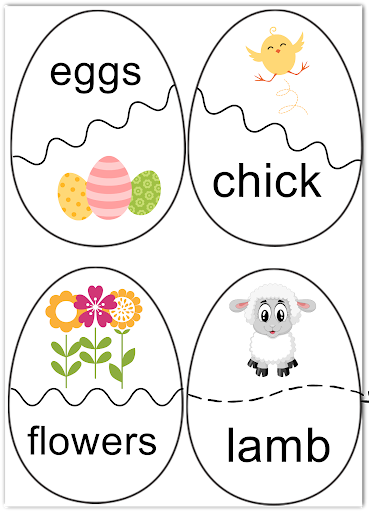 EASTER BUNNYhttps://youtu.be/LpkylclhRpUPokolorujcie króliczka wielkanocnego.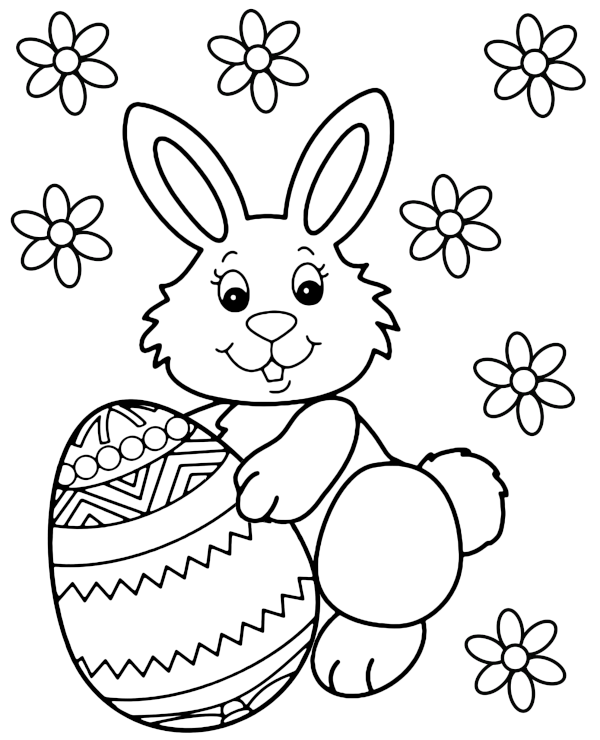 Źródło: e-kolorowanki.eu 